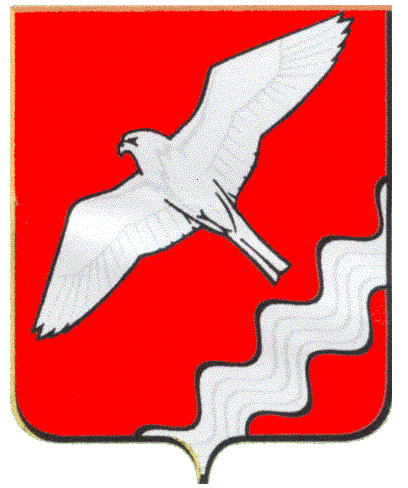 АДМИНИСТРАЦИЯ МУНИЦИПАЛЬНОГО ОБРАЗОВАНИЯКРАСНОУФИМСКИЙ ОКРУГПОСТАНОВЛЕНИЕот  03.07. .   № 931г. Красноуфимск.Об утверждении средней рыночной стоимости одного квадратного метра общей площади жилого помещения на территории МО Красноуфимский округ в  2014 году 	В соответствии  с Жилищным кодексом Российской Федерации, Постановлением Правительства Свердловской области от 24.10.2013 г. № 1296-ПП «Об утверждении государственной программы Свердловской области "Реализация основных направлений государственной политики в строительном комплексе Свердловской области до 2020 года", Законом Свердловской области от 22 июля 2005 года № 96-ОЗ «О признании граждан малоимущими в целях предоставления им по договорам социального найма жилых помещений  муниципального жилищного фонда на территории Свердловской области», учитывая информацию комитета по экономике о сложившейся средней рыночной стоимости жилых помещений на территории  МО Красноуфимский округ, руководствуясь ст. ст. 28, 31 Устава Муниципального образования Красноуфимский округПОСТАНОВЛЯЮ:1. Утвердить среднюю рыночную стоимость одного квадратного метра общей площади жилого помещения на территории МО Красноуфимский округ в 2014 году на первичном рынке:-    при приобретении жилья и на строительство жилья – 31,5 тыс.руб.;-  на строительство жилого дома или пристроя жилого помещения к имеющемуся жилому дому, в том числе на завершение ранее начатого строительства жилого дома – 31,5 тыс.руб. 2. Разместить данное постановление на официальном сайте МО Красноуфимский округ.3. Контроль над исполнением настоящего постановления оставляю за собой.Глава  администрации Муниципального образования Красноуфимский округ  	                                                    В.Е.Колосов 